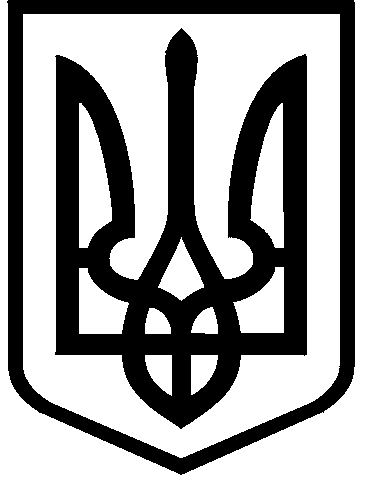 КИЇВСЬКА МІСЬКА РАДАII сесія  IX скликанняРІШЕННЯ____________№_______________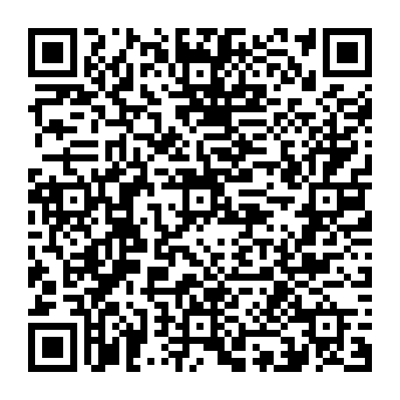 Відповідно до статей  9, 791, 83, 122, 186 Земельного кодексу України, статті 56 Закону України «Про землеустрій», пункту 34 частини першої статті 26 Закону України «Про місцеве самоврядування в Україні», розглянувши                       заяву ОБСЛУГОВУЮЧОГО КООПЕРАТИВУ «САДОВО-ДАЧНИЙ КООПЕРАТИВ «ЕНТУЗІАСТ» від 13 липня 2023 року                                                                  № 50025-007648418-031-01 та технічну документацію із землеустрою щодо поділу земельних ділянок, Київська міська радаВИРІШИЛА:1. Затвердити технічну документацію із землеустрою щодо поділу та об’єднання земельних ділянок ОБСЛУГОВУЮЧОГО КООПЕРАТИВУ «САДОВО-ДАЧНИЙ КООПЕРАТИВ «ЕНТУЗІАСТ» для ведення колективного садівництва за адресою:  мікрорайон Осокорки у Дарницького району м. Києва (кадастровий номер 8000000000:96:445:0101) (категорія земель – землі сільськогосподарського призначення, код виду цільового призначення – 01.06), якою передбачено формування земельних ділянок, а саме:- площею 0,0681 га (кадастровий номер 8000000000:96:445:0009);- площею 0,0706 га (кадастровий номер 8000000000:96:445:0008);- площею 0,0593 га (кадастровий номер 8000000000:96:445:0007);- площею 0,0627 га (кадастровий номер 8000000000:96:445:0014);- площею 0,0579 га (кадастровий номер 8000000000:96:445:0013);- площею 0,0586 га (кадастровий номер 8000000000:96:445:0012);- площею 0,0599 га (кадастровий номер 8000000000:96:445:0011);- площею 0,0621 га (кадастровий номер 8000000000:96:445:0010);- площею 0,0589 га (кадастровий номер 8000000000:96:445:0005);- площею 0,0593 га (кадастровий номер 8000000000:96:445:0003);- площею 0,0619 га (кадастровий номер 8000000000:96:445:0004);- площею 0,0627 га (кадастровий номер 8000000000:96:445:0002);- площею 0,0864 га (кадастровий номер 8000000000:96:445:0001);- площею 0,1055 га (кадастровий номер 8000000000:96:445:0015);- площею 0,0530 га (кадастровий номер 8000000000:96:445:0006);- площею 0,0432 га (кадастровий номер 8000000000:96:446:0011), справа                 № 486405592. 2. Контроль за виконанням цього рішення покласти на постійну комісію Київської міської ради з питань архітектури, містопланування та земельних відносин.ПОДАННЯ:ПОГОДЖЕНО:Про затвердження технічної документації із землеустрою щодо поділу та об’єднання земельних ділянок, наданих в оренду ОБСЛУГОВУЮЧОМУ КООПЕРАТИВУ «САДОВО-ДАЧНИЙ КООПЕРАТИВ «ЕНТУЗІАСТ»Київський міський головаВіталій КЛИЧКОЗаступник голови Київської міської державної адміністраціїз питань здійснення самоврядних повноваженьПетро ОЛЕНИЧДиректор Департаменту земельних ресурсіввиконавчого органу Київської міської ради (Київської міської державної адміністрації)Валентина ПЕЛИХНачальник юридичного управління Департаменту земельних ресурсіввиконавчого органу Київської міської ради(Київської міської державної адміністрації)Дмитро РАДЗІЄВСЬКИЙПостійна комісія Київської міської ради з питань архітектури, містопланування та земельних відносинГоловаМихайло ТЕРЕНТЬЄВСекретарЮрій ФЕДОРЕНКОВ.о. начальника управління правового забезпечення діяльності Київської міської радиВалентина ПОЛОЖИШНИК